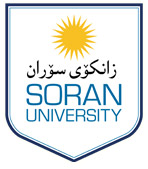 Faculty of EngineeringDepartment of Chemical Engineering Module Guide 2014/15Fluid Mechanics (Winter semester)Module Code                                                   CHNG 205Module Level                                                   2Module Credit                                                 4Semester                                                           1Module Lecturer                                             Dr.-Ing. Ahmed Al-MukhtarOther Module Team Members                      TBC Pre-requisites                                                   None   Co-requisites                                                    NoneStudent class contact time                               45 hoursStudent lab contact time                                  NATimetable details                                              TBCFundamentals of Fluid Mechanics (CHNG 205)In General this course covers extent the following subjects; Introduction (fluid definition, fluid types, fluid flow types), Units & Dimensional analysis, Pressure measurements devices, metacenter, Buoyancy, conservation of mass, conservation of energy, Flow rate measurements devices (The Venturi meter, Orifice meter, pito static tube), Flow Regimes (Velocity distribution, Laminar flow, Turbulent flow, Darcy), Continuity equation (Mass flow arte, Volumetric flow rate, Weight flow rate), Bernoulli & Modified energy equations (Pumps, Turbine), Modified energy equation & Losses (Friction factor, Reynolds numbe), Pumps (Type of pumps, Characteristics curve and systematic curve, Net positive suction head, Packed Beds (Viodage, Fluid velocity through packing, Equivalent diameter, Reynolds number through packing, Friction  factor.Module Description     This course is provided to the engineering students with the basic skills of fluid properties and exercises. The course covers the theoretical of fundamental fluid mechanics. Fluid mechanics is an essential subject in the study of the behavior of fluids at rest and when in motion.Learning OutcomesTo understand and use the general criteria in fluid flow.To understand and use the general ideas of Buoyancy, Center of pressure, floating bodies.To understand and use the general ideas of conservation of mass, conservation of energy, Darcy Formula, fluid momentum, drag coefficient, and compressible flow, etc.Assessment DetailsOutline SyllabusThe outlines consist of the following main five chapters:General principalsInternal fluid flowExternal fluid flowCompressible fluid dynamicsHydroelectric powerExternal fluid flowCompressible fluid dynamicsReading and Learning Support ListA Textbook of Fluid Mechanics  By Dr. R.K. BansalFundamentals of Fluid Mechanics, 6th Edition By Munson. Plagiarism and Collusion  All students are strongly advised to be familiar with Student Codes of Conduct on this matter and be aware of the Soran University and KRG Ministry of Higher Education and Scientific Research procedures as outlined in the: “Teaching Quality Assurance”, etc. Good luck with your studies Assessment Tasksweightingfor components (%)Hand-in date(university week)Rationale for the taskFinal exam_ Winter Semester Only60Check University Exam timetableTo demonstrate knowledge and understanding of the module content